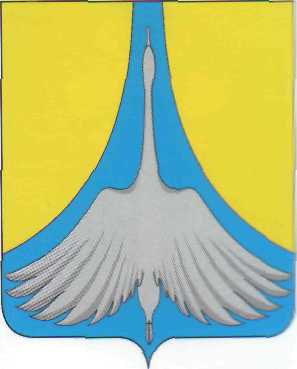 РОССИЙСКАЯ ФЕДЕРАЦИЯАДМИНИСТРАЦИЯ СИМСКОГО ГОРОДСКОГО ПОСЕЛЕНИЯ                           АШИНСКОГО МУНИЦИПАЛЬНОГО РАЙОНА                                                                ЧЕЛЯБИНСКОЙ ОБЛАСТИПОСТАНОВЛЕНИЕ  От 27.10. 2016 года   № 171«Об утверждении Административного регламента предоставления муниципальной услуги «Изменение вида разрешенного использования земельного участка»(С изменениями от 14.06.2018 г.)В соответствии с Федеральным законом от 6 октября 2003 года N 131-ФЗ "Об общих принципах организации местного самоуправления в Российской Федерации" и Уставом Симского городского поселенияПОСТАНОВЛЯЮ:Утвердить Административный регламент предоставления муниципальной услуги "Изменение вида разрешенного использования земельного участка» (Приложение №1 к постановлению).Обнародовать настоящее постановление путем размещения на официальном сайте администрации Симского городского поселения в сети Интернет www.gorodsim.ru.3. Контроль исполнения настоящего постановления возложить на заместителя главы Симского городского поселения Гафарова Р.Р.4.  Настоящее постановление вступает в силу со дня его подписания.И.О. Главы администрацииСимского городского поселения                   	                               Р.Р. ГафаровАдминистративный регламент предоставления муниципальной услуги" Изменение вида разрешенного использования земельного участка".Общие положения1.1. . Административный регламент предоставления муниципальной услуги «Изменение вида разрешённого использования земельных участков» (далее – Административный регламент) разработан в целях повышения качества предоставления муниципальной услуги по изменению вида разрешённого использования земельных участков (далее – муниципальная услуга), создания комфортных условий для участников отношений, возникающих при предоставлении муниципальной услуги, определяет сроки и последовательность действий (административных процедур) при осуществлении полномочий по предоставлению муниципальной услуги. 1.2.  Предоставление муниципальной услуги осуществляется в соответствии с:Конституцией Российской Федерации;Градостроительным кодексом Российской Федерации;Земельным Кодексом Российской Федерации;Федеральным законом от 27.07.2010 № 210-ФЗ «Об организации предоставления государственных и муниципальных услуг»;Федеральным законом от 06.10.2003 № 131-ФЗ «Об общих принципах организации местного самоуправления в Российской Федерации»;Федеральным законом от 02.05.2006 № 59-ФЗ «О порядке рассмотрения обращений граждан Российской Федерации»;Уставом Симского городского поселения Ашинского муниципального района Челябинской области;иными нормативными правовыми актами Российской Федерации, субъекта Российской Федерации – Челябинской области, Ашинского муниципального района и Симского городского поселения.1.3. Получателями муниципальной услуги являются физические и юридические лица (далее именуются - заявители), являющиеся собственниками земельных участков. От имени заявителей могут выступать их представители, имеющие право в соответствии с законодательством Российской Федерации либо в силу наделения их в порядке, установленном законодательством Российской Федерации, полномочиями выступать от их имени. Стандарт предоставления муниципальной услуги2.1.Наименование муниципальной услуги: «Изменение вида разрешенного использования земельного участка».2.2. Муниципальная услуга предоставляется Комитетом по управлению муниципальным имуществом и земельным отношениям Симского городского поселения (далее – КУМИ и ЗО СГП).2.3. Информация о месте нахождении и графике работы КУМИ И ЗО СГП:Сведения о местонахождении и графике работы КУМИ И ЗО СГП, номера телефонов для справок, адрес электронной почты размещаются на официальном сайте администрации Симского городского поселения: www.gorodsim.ru. Местонахождение КУМИ и ЗО СГП:456020, Челябинская область, город Сим, улица Пушкина, дом 6, кабинет 312 (3 этаж).Справочные телефоны КУМИ и ЗО СГП: 8 (35159) 70-6-02, 8 (35159)79-8-71.Адрес электронной почты: kumisgp@mail.ru График работы: понедельник, вторник, среда, четверг с 8-00 до 17-00, обед с 13-00 до 14-00, пятница – не приемный день, выходные - суббота, воскресенье.2.3.1.  «Информирование о порядке предоставления муниципальной услуги осуществляется администрацией Симского городского поселения:непосредственно в КУМИ и ЗО СГП посредством письменного либо устного обращения, в том числе с использованием средств телефонной связи, электронного информирования;посредством размещения информации, в том числе о графике приема заявителей и номерах телефонов для справок (консультаций), на официальном Интернет-сайте: www.gorodsim.ru;на информационных стендах в помещении администрации по работе с обращениями граждан;по номерам телефонов для справок; в средствах массовой информации.иными способами информирования.Формы заявления и иных документов, оформляемых непосредственно заявителями, представляемые в администрацию для предоставления муниципальной услуги в электронном виде должны быть доступны для копирования и заполнения в электронном виде на официальном Интернет-сайте: www.gorodsim.ru.2.3.2. При ответах на телефонные звонки и устные обращения работники КУМИ и ЗО СГП, участвующие в предоставлении муниципальной услуги, подробно и в вежливой (корректной) форме информируют обратившихся граждан по вопросам, изложенным в обращении в соответствии с компетенцией. Устные обращения граждан и обращения граждан по телефону рассматриваются в порядке, установленном для рассмотрения обращений граждан. Граждане, обратившиеся устно или по телефону для получения консультации должны сообщить свои фамилию, имя, отчество, а также адрес проживания. Работник КУМИ и ЗО СГП осуществляет консультирование о порядке получения заявителем муниципальной услуги. Максимальная продолжительность ответа специалиста на вопросы заявителя не должна превышать 15 минут.2.3.3. К порядку рассмотрения устных и письменных обращений граждан по вопросам предоставления муниципальной услуги применяются правила, установленные действующим законодательством для рассмотрения обращения граждан, с учетом положений настоящего административного регламента.» Результатом предоставления муниципальной услуги является:издание постановления администрации Симского городского поселения об изменении вида разрешенного использования земельного участка;мотивированный отказ в изменении вида разрешенного использования земельного участка, в случае невозможности предоставления муниципальной услуги.2.5. Срок предоставления муниципальной услуги не должен превышать: в случае если документы, необходимые для предоставления муниципальной услуги, представлены заявителем непосредственно в КУМИ и ЗО СГП – не более чем 30 календарных дней;в случае подачи гражданином заявления и документов через многофункциональный центр (далее МФЦ) срок предоставления муниципальной услуги -  не более 30 календарных дней со дня передачи МФЦ такого заявления и документов в КУМИ и ЗО СГП.2.6. Для получения муниципальной услуги, заявитель представляет следующие документы:Заявление установленной формы (Приложение № 1);Правоустанавливающие документы на земельный участок;Копия документа, удостоверяющего личность (паспорт) заявителя (для физического лица), либо выписку из Единого государственного реестра юридических лиц (ЕГРЮЛ), в случае если заявитель юридическое лицо;Схема расположения земельного участка (ситуационный план), позволяющая однозначно определить его местоположение и расположение соседних земельных участков (при необходимости);Копии документов государственного кадастра недвижимости на указанный в обращении земельный участок (копии выписок из ГКН по формам КВ.1, КВ.2, КВ.З);Заключение (согласование) арендодателя земельного участка, по вопросу изменения вида разрешенного использования в случае, если земельный участок находится в пользовании у заявителя на правах аренды - выдается арендодателем (собственником) земельного участка (при необходимости);Копии правоустанавливающих документов на здание (строение) или сооружение, расположенное на данном земельном участке при его наличии.2.6.1. Документы, предусмотренные подпунктами 1, 3, 4, 6 заявитель представляет самостоятельно. Документы, указанные в подпунктах 2, 5, 7 заявитель вправе представить по собственной инициативе. При отсутствии, данные документы приобщаются к делу посредством получения документов и информации по межведомственным запросам. В случае если на первый межведомственный запрос орган, предоставляющий информацию, не ответил, ответственный специалист КУМИ и ЗО СГП разъясняет заявителю его право на самостоятельное представление документов и направляет повторный запрос. Непредставление органом, в адрес которого был направлен межведомственный запрос, необходимой информации не является основанием для отказа в предоставлении муниципальной услуги, но является основанием для продления срока ее предоставления.2.7. Заявление может быть заполнено от руки (разборчивым почерком) или машинным способом, распечатано посредством электронных печатающих устройств и должно содержать следующие обязательные реквизиты:фамилия, имя, отчество заявителя (наименование юридического лица);почтовый адрес, телефон для связи;местонахождение земельного участка.Заявление не должно содержать подчисток, приписок, исправленных слов, наличие которых не позволяет однозначно истолковать его содержание.2.7.1. Заявление и документы, необходимые для предоставления муниципальной услуги, и прием таких заявлений и документов могут осуществляться в электронной форме с использованием официального Интернет-сайта администрации Симского городского поселения: www.gorodsim.ru.2.8. Требовать от заявителя предоставление документов, не предусмотренных настоящим Административным регламентом или не установленных действующим законодательством, а также документов, которые могут быть получены КУМИ и ЗО СГП от иных органов исполнительной власти, путем электронного межведомственного взаимодействия.2.9. Основаниями для отказа в исполнении муниципальной услуги являются: предоставление неполного комплекта документов, указанных в п.2.6 настоящего Административного регламента;предоставленная документация не соответствует требованиям законодательства РФ;предоставление недействительных документов, документов, имеющих подчистки, приписки, зачеркнутые слова и иные не оговоренные исправления, неразборчивое написание текста;  подача заявления ненадлежащим лицом;невозможность изменения вида разрешенного использования земельного участка на основании действующего законодательства.Отказ в исполнении муниципальной услуги может быть обжалован заявителем в судебном порядке.2.10. Муниципальная услуга предоставляется бесплатно.2.11. Максимальный срок ожидания в очереди при подаче документов, необходимых для предоставления муниципальной услуги, и при получении результата предоставления муниципальной услуги, не должен превышать 15 минут.2.12. Срок регистрации заявления и документов, необходимых для предоставления муниципальной услуги, составляет 1 рабочий день.2.13. Помещения, выделенные для предоставления муниципальной услуги, должны соответствовать санитарно-эпидемиологическим нормами и правилам.Помещения, где предоставляется муниципальная услуга, оборудуются персональными компьютерами с возможностью доступа к необходимым информационным базам данных, печатающими и сканирующими устройствами, позволяющими организовать исполнение функции в полном объеме (выделяются бумага, расходные материалы, канцелярские товары в количестве, достаточном для исполнения услуги). Места приема заявителей оборудуются стульями. 2.14. Здание, в котором расположено КУМИ и ЗО СГП, оборудовано входом для свободного доступа заявителей в помещение, средствами видеосвязи, для предоставления муниципальных услуг людям с ограниченными возможностями. При входе в здание, с правой стороны, расположена кнопка для вызова специалиста.2.15. Показатели доступности и качества предоставления муниципальной услуги.2.15.1. Показатели доступности предоставления муниципальной услуги:а) удобное местонахождение КУМИ и ЗО СГП;б) удобный график работы КУМИ и ЗО СГП.2.15.2. Показатели качества предоставления муниципальной услуги.К критериям оценки качества предоставления муниципальных услуг относятся:а) полнота оказания муниципальной услуги в соответствии с установленными Административным регламентом требованиями ее предоставления;б) результативность (эффективность) предоставления муниципальной услуги, которые определяются достижением предельных индикативных показателей.2.15.3. Индикативные показатели:количество граждан, обеспеченных постановлениями об изменении вида разрешенного использования земельного участка;количество обоснованных жалоб на некачественное предоставление муниципальных услуг.3. Состав, последовательность и сроки выполнения административных процедур, требования к порядку их выполнения3.1. При предоставлении муниципальной услуги выполняются следующие административные процедуры: 3.1.1. Прием документов и регистрация заявления на предоставление муниципальной услуги.3.1.2. Рассмотрение заявления и документов, а также проведение проверки представленных заявителем сведений специалистом КУМИ и ЗО СГП.	При необходимости рассмотрение вопроса изменения вида разрешенного использования на комиссии по землепользованию и застройке Ашинского муниципального района.3.1.3. Подготовка постановления об изменении вида разрешенного использования земельного участка.3.1.4. Выдача постановления об изменении вида разрешенного использования земельного участка.Описание последовательности административных действий по исполнению муниципальной услуги отражено в блок-схеме (Приложение № 2).3.2. Прием и регистрация заявления3.2.1. Юридическим фактом для начала административной процедуры является обращение заявителя в администрацию Симского городского поселения с заявлением.При личном обращении заявителя секретарь администрации Симского городского поселения принимает и регистрирует заявление в журнале регистрации и передает его Главе Симского городского поселения.При поступлении заявления с приложенными к нему документами на официальный сайт администрации Симского городского поселения секретарь фиксирует в электронной карточке документа время принятия запроса, а также свои Фамилию, Имя, Отчество.3.2.2. Поступившее заявление с документами рассматривается Главой Симского городского поселения, который в течение двух рабочих дней визирует заявление, для его рассмотрения специалистом КУМИ и ЗО СГП . 	3.2.3. Секретарь направляет заявление в КУМИ и ЗО СГП для подготовки ответа заявителю. Максимальный срок выполнения административной процедуры составляет 3 календарных дня со дня поступления заявления в администрацию Симского городского поселения. 3.3. Рассмотрение заявления и документов, а также проведение проверки представленных заявителем сведений специалистом КУМИ и ЗО СГП.3.3.1.Основанием для начала процедуры рассмотрения обращения заявителя и оформления результата предоставления муниципальной услуги является получение специалистом КУМИ и ЗО СГП, уполномоченным на рассмотрение обращения заявителя, принятых документов.При получении запроса заявителя специалист, ответственный за рассмотрение обращения заявителя:устанавливает предмет обращения заявителя;проверяет наличие приложенных к заявлению документов, перечисленных в пункте 2.6 настоящего Административного регламента.Продолжительность административной процедуры не более 7 рабочих дней.3.3.2. Специалист КУМИ и ЗО СГП устанавливает отсутствие оснований для отказа в предоставлении муниципальной услуги, определенных п. 2.7 настоящего Административного регламента.В случае отказа в предоставлении муниципальной услуги специалист, ответственный за рассмотрение обращения заявителя, готовит письменный ответ, в котором указывает обоснование отказа в предоставлении муниципальной услуги.Продолжительность административной процедуры не более 7 рабочих дней.3.3.3. При необходимости специалист КУМИ и ЗО СГП направляет документы на рассмотрение вопроса изменения вида разрешенного использования на комиссию по землепользованию и застройке Ашинского муниципального района.3.4. Подготовка постановления об изменении вида разрешенного использования земельного участка.3.4.1. В случае, если отсутствуют определенные п. 2.9 настоящего Административного регламента основания для отказа в предоставлении муниципальной услуги, специалист КУМИ и ЗО СГП, готовит проект постановления об изменении вида разрешенного использования земельного участка.3.4.2. Подготовленный специалистом проект постановления об изменении вида разрешенного использования земельного участка или об отказе в предоставлении такого разрешения, передается им для согласования в юридический отдел администрации Симского городского поселения и заместителю главы Симского городского поселения, которые в течении одного рабочего дня (каждый), согласовывают проект постановления или возвращают на доработку специалисту, который в течении одного рабочего дня осуществляет доработку проекта ответа (документа) согласовывает проект постановления и передает его для регистрации секретарю Администрации Симского городского поселения.3.4.3.Результатом административной процедуры является подписание главой Симского городского поселения постановления об изменении вида разрешенного использования земельного участка или письменного отказа в предоставлении муниципальной услуги.Глава Симского городского поселения либо лицо, исполняющее его обязанности, в случае согласия с постановлением, подписывает его, при несогласии - возвращает уполномоченному специалисту на доработку с указанием конкретных причин.Максимальный срок выполнения административной процедуры составляет 15 календарных дней.3.4.4. Устранение причин возврата проекта документов, его повторное направление на подпись производятся в сроки, исключающие возможность нарушения срока исполнения муниципальной услуги.	3.5. Выдача постановления об изменении вида разрешенного использования земельного участка.После подписания документов главой Симского городского поселения либо лицом, исполняющим его обязанности, документы регистрируются в порядке делопроизводства и направляются заявителю заказным письмом по почте или вручается лично.4. Формы контроля за исполнением Административного регламента4.1. Текущий контроль соблюдения последовательности административных действий и сроков их исполнения специалистом КУМИ и ЗО СГП и председателем КУМИ и ЗО СГП, определенных административными процедурами по предоставлению муниципальной услуги, осуществляется заместителем главы Симского городского поселения.4.2. Контроль полноты и качества предоставления муниципальной услуги включает в себя проведение проверок, выявление и устранение нарушений прав граждан.4.3. Плановые проверки полноты и качества исполнения муниципальной услуги осуществляются заместителем главы Симского городского поселения постоянно в ходе исполнения муниципальной услуги.4.4. Внеплановая проверка полноты и качества исполнения муниципальной услуги может проводиться в связи с конкретным обращением заявителя.Контроль полноты и качества исполнения муниципальной услуги включает в себя координацию деятельности специалиста и председателя КУМИ и ЗО СГП в целях недопущения нарушений в ходе предоставления муниципальной услуги.4.5. Специалист и председатель КУМИ и ЗО СГП, предоставляющие муниципальную услугу, несут ответственность за решения и действия (бездействия), принимаемые (осуществляемые) в ходе предоставления муниципальной услуги, в соответствии с действующим законодательством.5. Досудебный (внесудебный) порядок обжалования решений и действий (бездействия) органа, предоставляющего муниципальную услугу, а также должностных лиц и (или) муниципальных служащих этого органа5.1.1. Граждане имеют право на обжалование действий или бездействия должностных лиц при предоставлении муниципальной услуги в досудебном и судебном порядке.5.1.2. В части досудебного обжалования заявители имеют право обратиться с жалобой лично (устно) в установленные часы приема или направить обращение в письменной форме либо в форме электронного документа на имя главы Симского городского поселения.5.1.3. Жалоба, поступившая в администрацию Симского городского поселения, подлежит рассмотрению, в течение пятнадцати рабочих дней со дня ее регистрации.5.1.4. В случае обжалования отказа органа, предоставляющего муниципальную услугу, должностного лица органа, предоставляющего муниципальную услугу, в приеме документов у заявителя либо в исправлении допущенных опечаток и (или) ошибок или в случае обжалования нарушения установленного срока таких исправлений – в течение пяти рабочих дней со дня ее регистрации.5.1.5.В случае установления в ходе или по результатам рассмотрения жалобы признаков состава административного правонарушения или преступления должностное лицо, работник, наделенные полномочиями по рассмотрению жалоб, незамедлительно направляют имеющиеся материалы в органы прокуратуры.»5.2. Заявитель в своем обращении в обязательном порядке указывает:наименование органа местного самоуправления, в которое направляет письменное обращение, либо фамилию, имя, отчество соответствующего должностного лица, либо должность соответствующего лица, а также свои фамилию, имя, отчество (последнее – при наличии), почтовый адрес либо адрес электронной почты, по которому должны быть направлены ответ, уведомление о переадресации обращения, суть обращения, ставит личную подпись и дату;наименование должности, фамилия, имя и отчество сотрудника, должностного лица, решение, действие (бездействие) которого обжалуется (при наличии информации);суть (обстоятельства) обжалуемого действия (бездействия), основания, по которым заявитель считает, что нарушены его права и свободы или законные интересы, созданы препятствия к их реализации либо незаконно возложена какая-либо обязанность;иные сведения, которые заявитель считает необходимым сообщить.5.3. В случае необходимости в подтверждение своих доводов заявитель прилагает к письменному обращению копии документов и иных материалов.5.4. В случае, если текст письменного обращения не поддается прочтению, ответ на обращение не дается, о чем в течение семи дней со дня регистрации обращения сообщается гражданину, направившему обращение, если его фамилия и почтовый адрес поддаются прочтению.5.5. В случае, если в письменном обращении заявителя содержится вопрос, на который ему многократно давались письменные ответы по существу в связи с ранее направляемыми обращениями, и при этом в обращении не приводятся новые доводы или обстоятельства, глава Симского городского поселения вправе принять решение о безосновательности очередного обращения и прекращении переписки с заявителем по данному вопросу. О данном решении уведомляется гражданин, направивший обращение.5.6. По результатам рассмотрения обращения должностным лицом принимается решение об удовлетворении обращения заявителя либо об отказе в его удовлетворении.5.7. Заявителю направляется письменный ответ, содержащий результаты рассмотрения письменного обращения.5.8. Граждане вправе обжаловать решения, принятые в ходе предоставления муниципальной услуги, действия или бездействие органа местного самоуправления в установленном порядке в суд.Приложение № 1к Административному регламенту Симского городского поселенияПо предоставлению муниципальной услуги«Изменение вида разрешенного использования земельного участка».Главе администрации Симского городского поселения                Решетову А.Д.                                                       от _____________________________ (полное наименование, Ф.И.О.) зарегистрирован(А) по адресу: ____________________________________________________________Паспорт серия ________ №_______Выдан _________________________Телефон: _______________________ЗАЯВЛЕНИЕПрошу рассмотреть возможность изменения разрешенного вида использования (согласно генерального плана города) земельного участка, местоположение: Челябинская область, Ашинский район, город Сим, улица ________________, дом № ____ с «____________________________________________________________» на другой вид разрешенного использования «_____________________________________________________________________»Документы, прилагаемые к заявлению:Дата «______» _________________20______ г. 				________________________      							 (подпись)Приложение № 2к Административному регламенту Симского городского поселенияПо предоставлению муниципальной услуги«Изменение вида разрешенного использования земельного участка».  Приложение №1 к постановлению администрации Симского городского поселения от 27.10.2016 года № 171 «Об утверждении Административного регламента предоставления муниципальной услуги «Изменение вида разрешенного использования земельного участка»»   (в редакции Постановления Администрации Симского городского поселения № 78 от 30.05.2017 г.; Постановления № 51 от 14.06.2018 г.))1. 2.3.